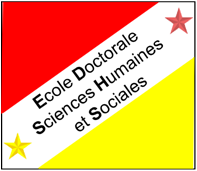 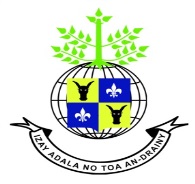 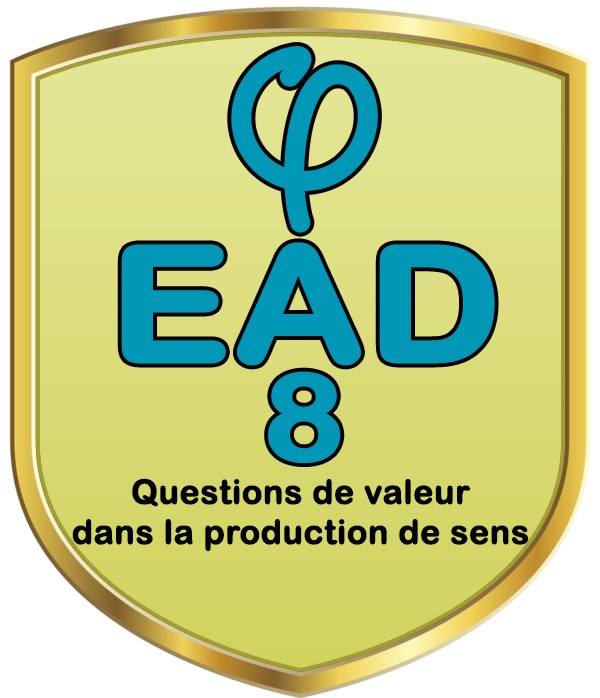 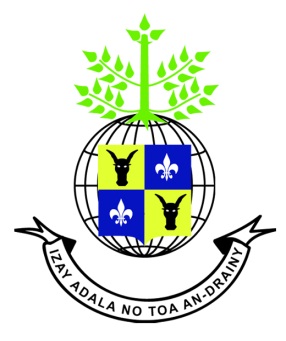 PROBLEMATIQUE BIOETHIQUE DU DON ET DE LA TRANSPLANTATION D’ORGANE DANS LES PAYS DU SUD A TRAVERS LE CONTEXTE MALGACHEThèse de DoctoratDiscipline : PhilosophieSpécialité : Bioéthiqueprésentée parHerimampita Mbolatiana RARIVOMANANTSOADirecteur de thèse : Lucien RAZANADRAKOTOJury :Monsieur Justin RANJALAHY RASOLOFOMANANA, professeur titulaire, Université d’Antananarivo : Président du JuryMonsieur Ndrianja RAMANGASALAMA, professeur, Université de Toliara : rapporteur interneMonsieur Laurent RAVEZ, professeur, Université de Namur : rapporteur externeMonsieur Lucien RAZANADRAKOTO, professeur titulaire, Université d’Antananarivo : directeur de thèseMonsieur Pierre LE COZ, professeur des Universités, Université d’Aix-Marseille : examinateurMonsieur RAFOLO ANDRIANAIVOARIVONY, professeur titulaire, Université d’Antananarivo : examinateurSeptembre 2018